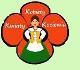     REGULAMIN FESTIWALU ZABAW LUDOWYCH NA KOCIEWIU 	             Art.1. Postanowienia ogólne1. Niniejszy regulamin określa, na jakich warunkach odbywa się udział w Festiwalu Zabaw Ludowych na Kociewiu.2. Organizatorami konkursu jest Stowarzyszenie Kobiety Kwiaty Kociewia3. Festiwal jest organizowany dla terenu Kociewia: powiat starogardzki, tczewski i świecki.4. Festiwal  Zabaw Ludowych na Kociewiu jest dofinansowany ze środków Ministra Kultury i Dziedzictwa Narodowego w ramach programu Narodowego Centrum Kultury: EtnoPolska. Edycja 2024 	    Art.2. Cel FestiwaluTwórcze kultywowanie tradycji kultury ludowej Kociewia, w szczególności zabaw ludowych;Popularyzacja zwyczajów, obrzędów i folkloru Kociewia w formie zabawy;Wzrost wiedzy na temat zabaw ludowych naszych przodków;Stworzenie katalogu zabaw ludowych celem edukacji regionalnej przyszłych pokoleń.Integracja trzech kociewskich powiatów: starogardzkiego, tczewskiego i świeckiego.Art.3. Uczestnicy konkursuFestiwal jest skierowany do mieszkańców trzech kociewskich powiatów.Uczestnikiem może być każda osoba, bez względu na wiek, która będąca członkiem grupy/zespołu spełni kryteria festiwalu.Zespół może liczyć maksymalnie 8 osób + instruktor/opiekun/nauczyciel                   Art.4.  Warunki i zasady uczestnictwaDo Festiwalu mogą zgłaszać się zespoły , które zaprezentują jedną z zabaw ludowych związanych z Kociewiem, zabaw, którymi bawili się nasi przodkowie, która związana jest z naszym regionem, tradycjami, zwyczajami, czy obrzędowością.Warunkiem uczestnictwa  jest wypełnienie i przesłanie do organizatora karty zgłoszeniowej (Załącznik nr 1 do regulaminu)wraz z załącznikami. Załączniki do karty zgłoszeniowej stanowią: Instrukcja, czyli dokładny opis zgłaszanej zabawy (Załącznik nr 2 do regulaminu) Nagranie filmowe, filmik prezentujący zgłaszaną zabawę w formacie MP4,  nagrany w poziomej orientacji.   Kompletne zgłoszenie, zawierające kartę zgłoszenia, instrukcje prezentowanej zabawy wraz z nagranym filmikiem instruktażowym należy przesłać organizatorowi do dnia 15 września 2024 w dowolnej dla siebie formie:pocztą meilową na adres : kwiatykociewia@vp.pl, proponowany przesyłka filmów za pomocą platformy WeTRansferpocztą tradycyjną z filmikiem zabawy na pendrive na adres: Stowarzyszenie Kobiety Kwiaty Kociewia, ul. Wesoła 2, 83-200 Koteże.Organizator spośród nadesłanych prezentacji kociewskich zabaw ludowych wybierze 20 zespołów, które zaprezentują swoja zabawę podczas Festiwalu Zabaw Ludowych na Kociewiu dnia 12 października 2024 w Rezydencji Life w Okolu. Decyzje organizatora dotyczące tych wyborów są  ostateczne i nie podlegają dyskusji. Wszelkich informacji dotyczących udziału w Festiwalu Zabaw Ludowych na Kociewiu udziela Prezeska Stowarzyszenia pod nr tel. 606-643-999        Art. 5. Harmonogram Festiwalu Festiwal Zabaw Ludowych na Kociewiu przebiegać będzie w następujący sposób:I etap: przesyłanie kart zgłoszeń z niezbędnymi załącznikami do dnia 15 września 2024 roku;II etap: zakwalifikowane zespoły zostaną poinformowane o udziale w Festiwalu do 30 września 2024 roku.  III etap: prezentacja zabaw odbędzie się podczas Festiwalu Zabaw Ludowych na Kociewiudnia 12 października 2024 roku w godz. 10.00-17.00 na terenie Rezydencji Life  Ul. Miodowa 6, 83-200 Okole, gm. Starogard Gdański.Organizator dla zespołów biorących udział w Festiwalu przewiduje dyplomy i nagrody, a dla wszystkich uczestników regionalne upominki.  Podczas Festiwali prezentowane zabawy będą transmitowane na żywo, poprzez kanał YT. Zaprezentowane podczas Festiwalu zabawy w wersji pdf i filmowej będą powszechnie dostępne, służąc do kultywowania twórczej edukacji regionalnej Kociewia.Art. 6. Postanowienia końcoweOrganizator zapewnia wszystkim biorącym udział w Festiwalu Zabaw Ludowych na Kociewiu obiad i serwis kawowy, opiekę ratownika medycznego, profesjonalną obsługę techniczna i dostęp do sanitariatów.Regulamin wraz z niezbędnymi załącznikami dostępny jest na stronie organizatora www.kwiatykociewia.pl  oraz na naszym FB https://www.facebook.com/profile.php?id=100075494965877&locale=pl_PLInformacje udzielane są telefonicznie pod numerem telefonu 606-643-999Organizator nie zwraca kosztów transportów i nie pokrywa kosztów ubezpieczenia.Akceptacja regulaminu odbywa się przez złożenie zgłoszenia na festiwal.Akceptacja regulaminu oznacza wyrażenie zgody na przechowywanie i przetwarzanie danych osobowych  przez organizatora , a klauzula informacyjna znajduje się na załączonej do regulaminu karcie zgłoszenia.Uczestnicy festiwalu oświadczają, iż przygotowana przez nich prezentacja zabawy ludowej nie narusza praw osób trzecich i ponoszą pełną odpowiedzialność w przypadku, gdy osoba trzecia będzie rościć prawo do treści ich występu.Organizator zastrzega sobie prawo do dokumentowania i późniejszego wykorzystania i upowszechniania prezentacji zabaw ludowych oraz związaną z nimi dokumentacji fotograficznej- bez dodatkowych zgód autora i bez uiszczania należności finansowych w celach promujących i popularyzujących cel festiwalu oraz twórczą edukację regionalną Kociewia  Wszelkie kwestie nieuregulowane regulaminem ostatecznie rozstrzyga organizator festiwalu.   